Booking FormPlease Note: Payment is required in advance or at time of booking and that one form per child is required.I would like my child ……………………………………………….... (Print name) in class ……………… to attend The Smil  y Breakfast/ After School Club on the days ticked. (please tick the relevant days required).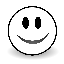 Please make sure you have completed an information form too.Club / CostTimeBreakfast Club (£4.35 per session)8:00-8:45 a.mAfter School Club (£10.00 per session)Friday (£9.00 per session)  15:15-17.30 p.m 15:15-17:00 p.mMONDAYMONDAYTUESDAYTUESDAYWEDNESDAYWEDNESDAYTHURSDAYTHURSDAYFRIDAYFRIDAYTOTAL £AMPMAMPMAMPMAMPMAMPMWE 4/9/20WE 11/9/20WE 18/9/20WE 25/9/20WE 2/10/20WE 9/10/20WE 16/10/20WE 23/10/20WE 6/11/20WE 13/11/20WE 20/11/20 WE 27/11/20WE 4/12/20WE 11/12/20WE 18/12/20WE 8/1/21WE 15/1/21WE 22/1/21WE 29/1/21WE 5/2/21WE 12/2/21WE 26/2/21WE 5/3/21WE 12/3/21WE 19/3/21WE 26/3/21WE 16/4/21WE 23/4/21WE 30/4/21WE 7/5/21WE 14/5/21WE 21/5/21WE 28/5/21WE 11/6/21WE 18/6/21WE 25/6/21WE 2/7/21WE 9/7/21WE 16/7/21WE 21/7/21Total £Total £